 Пророк Мухаммад ﷺ, сказал (перевод):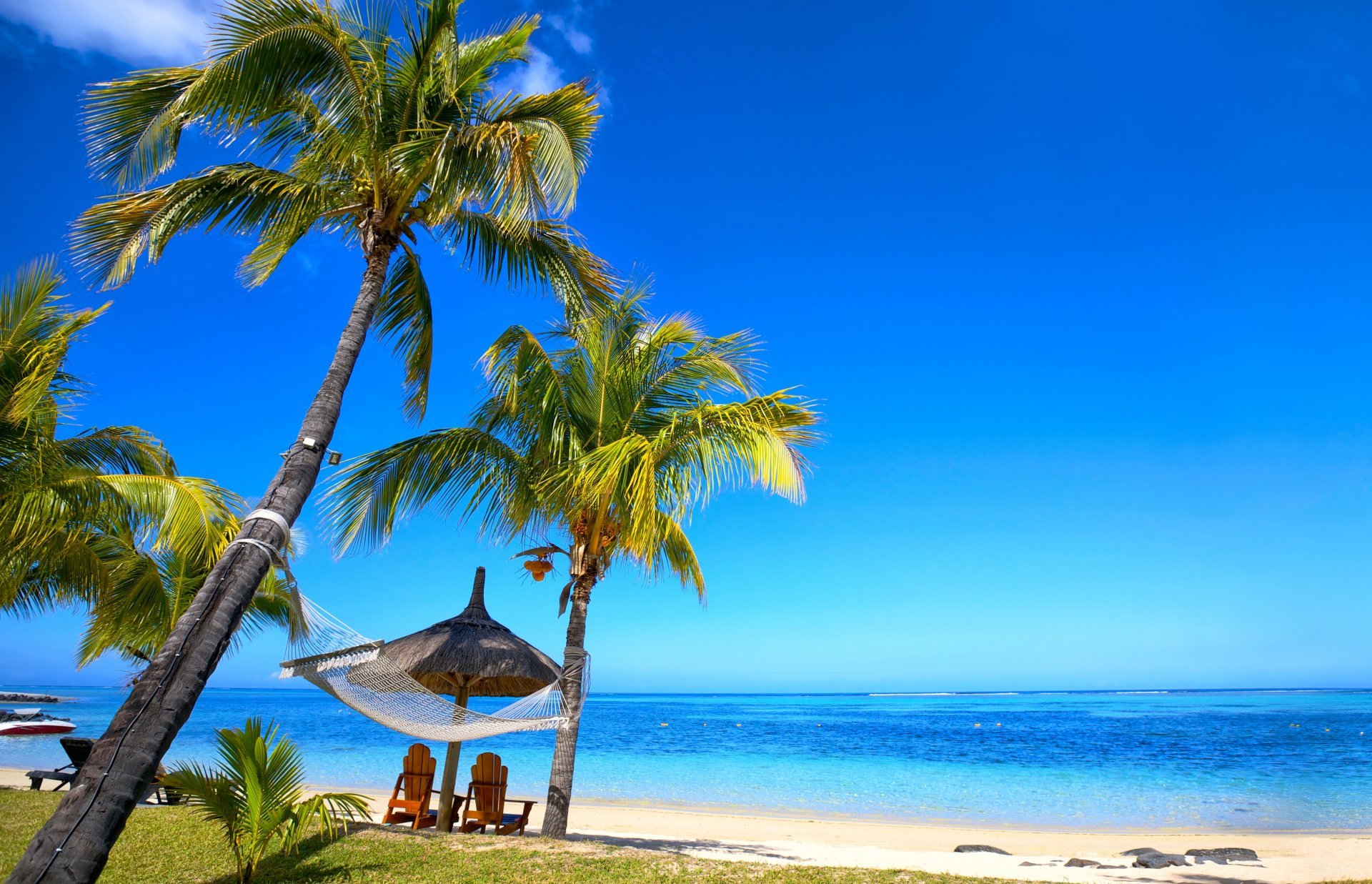 «Кто выпрашивает у людей богатство ради собственного обогащения, тот просит горящие угли (из Ада). Пусть же просит отныне много или мало!» (Муслим)«Воистину, для любого из вас взять веревку, принести вязанку дров на собственной спине и продать ее, сохранив тем самым свое достоинство, будет намного лучше, чем обращаться за подаянием к людям, не зная, дадут они ему что-нибудь или откажут!» (аль-Бухари)«Просьба о подаянии подобна царапине, которая обезображивает лицо человека всегда, кроме тех случаев, когда человек просит своего правителя или оказывается в ситуации, когда он вынужден попросить о помощи» (ат-Тирмизи)